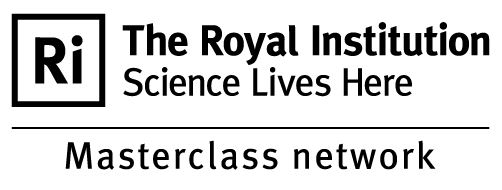 [SUBJECT] MASTERCLASSES PROGRAMME[TERM: AUTUMN/SPRING/SUMMER] [YEAR] Series[LOCATION]Each class: [10am to 12.30pm]Speaker /supervisor set-up access from [9am]; Student registration from [9.45am]CLASSDATEPROGRAMME123456